Publicado en Madrid el 17/08/2020 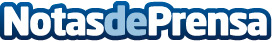 La solución ante la obligatoriedad de las PCR llega de la mano de InterMundialLos viajeros podrán solicitar sus pruebas diagnósticas a través de la red de agencias de viajes de InterMundial y beneficiarse de un atractivo descuento automático. Presentar una PCR negativa en destino ya es requisito obligatorio para poder viajar a países como Austria o GreciaDatos de contacto:Vanessa Manso912903082Nota de prensa publicada en: https://www.notasdeprensa.es/la-solucion-ante-la-obligatoriedad-de-las-pcr Categorias: Nacional Medicina Viaje Sociedad Turismo Seguros http://www.notasdeprensa.es